Об утверждении муниципальной Программы «Противодействие экстремизмуи  профилактика терроризма на территории муниципального     образования Усть-Мутинское  сельское поселение на 2020-2022 годы»         В соответствии с Федеральными Законами от 06.03.2006. № 35-ФЗ «О противодействии терроризму», от 06.10.2003. № 131-ФЗ «Об общих принципах организации местного самоуправления в Российской Федерации», от 25.07.2002. № 114-ФЗ «О противодействии экстремистской деятельности»,         ПОСТАНОВЛЯЮ:1. Утвердить муниципальную Программу «Противодействие экстремизму и      профилактика терроризма на территории муниципального образования Усть-Мутинское сельское поселение на 2020-2022 годы»  (приложение 1).2. Настоящее постановление обнародовать на информационном стенду по адресу с.Усть-Мута, ул.Центральная 46 и на сайте Администрации усть-мута.рф3. Контроль за выполнением настоящего постановления оставляю за   собой.Глава Усть-Мутинскогосельского поселения                 _____________   Тоедов В.А.Приложение 1	  к Постановлению Главы                                                                                              Усть-Мутинского сельского поселения	№ 6 от13.03.2020 г.  МУНИЦИПАЛЬНАЯ ПРОГРАММА"ПРОТИВОДЕЙСТВИЕ ЭКСТРЕМИЗМУ И ПРОФИЛАКТИКА ТЕРРОРИЗМА НА ТЕРРИТОРИИ МУНИЦИПАЛЬНОГО ОБРАЗОВАНИЯУСТЬ-МУТИНСКОЕ СЕЛЬСКОЕ ПОСЕЛЕНИЕНА 2020-2022 ГОДЫ"2020 г.СОДЕРЖАНИЕ1. Паспорт  муниципальной программы "Противодействиеэкстремизму и профилактика терроризма на территории муниципального образования Усть-Мутинское сельское поселение на 2020-2022 годы" 2.Оценка исходной ситуации3. Цель и задачи Программы4.Основные мероприятия Программы5. Управление Программой6. Контроль за исполнением Программы7. Перечень мероприятий Программы8. Основные понятияПаспорт муниципальной программы "Противодействие экстремизму и профилактика терроризма на территории муниципального образованияУсть-Мутинское сельское поселение на 2020-2022 годы"2. Оценка исходной ситуации             Резкая активизация деятельности молодежных объединений экстремистской направленности ("Скинхеды", "Российское национальное единство", "Национал - большевистская партия", "Актив красной молодежи" и др.), формирование большинством из них в регионах Российской Федерации структур и ячеек своих объединений, организованная финансовая поддержка - все это создает серьезную угрозу поддержанию законности и правопорядка в Российской Федерации.            Экстремистские организации и их члены используют любые социальные, этнические и религиозные осложнения, разногласия между политическими партиями и объединениями, иные факторы нестабильности в целях достижения своих идеологических и политических интересов.             Члены экстремистских организаций активно участвовали в акциях протеста, связанных с монетизацией льгот, реформой жилищно-коммунального хозяйства и иных, в том числе разрешенных в законном порядке публичных акциях, в ходе которых призывали участников к блокированию автодорог, зданий органов власти и управления и иным противоправным действиям. Членами экстремистских организаций неоднократно осуществлялись попытки проникновения в здания органов государственной власти и управления, что наносит не только материальный вред, но и значительно подрывает авторитет государственной власти.              Общественная опасность объединений экстремистской направленности и необходимость принятия эффективных мер по противодействию и усилению борьбы с проявлениями любых форм экстремизма очевидна. Довольно часто действия экстремистов приобретают характер вандализма, выражаются в осквернении зданий, порче имущества как государственного, так и личного и квалифицируются по статье 214 Уголовного кодекса Российской Федерации.              Усиление борьбы с экстремизмом ведется с очевидными уголовно наказуемыми действиями - терроризмом, захватом или присвоением властных полномочий, созданием незаконных вооруженных формирований, осуществлением массовых беспорядков, хулиганством и актами вандализма по мотивам идеологической, политической, расовой, национальной или религиозной ненависти либо вражды.               Сегодняшняя борьба с экстремизмом затрагивает также сферы, которые трактуются как:- подрыв безопасности Российской Федерации; возбуждение расовой, национальной или религиозной розни, а также социальной розни, связанной с насилием или призывами к насилию;- унижение национального достоинства, а равно по мотивам ненависти либо вражды в отношении какой-либо социальной группы;- пропаганда исключительности, превосходства либо неполноценности граждан по признаку их отношения к религии, социальной, расовой, национальной, религиозной или языковой принадлежности; пропаганда и публичное демонстрирование нацистской атрибутики или символики либо атрибутики или символики, сходных с нацистской атрибутикой или символикой до степени смешения.3. Цель и задачи Программы               Главная цель Программы - организация антитеррористической деятельности, противодействие возможным фактам проявления терроризма и экстремизма, укрепление доверия населения к работе органов государственной власти, администрации муниципального образования Усть-Мутинское  сельское поселение, правоохранительным органам, формирование толерантной среды на основе ценностей многонационального российского общества, общероссийской гражданской идентичности и культурного самосознания, принципов соблюдения прав и свобод человека.              Основными задачами реализации Программы являются:Утверждение основ гражданской идентичности как начала, объединяющего всех жителей муниципального образования  Усть-Мутинское сельское поселение.Воспитание культуры толерантности и межнационального согласия.Достижение необходимого уровня правовой культуры граждан как основы толерантного сознания и поведения.Формирование в молодежной среде мировоззрения и духовно-нравственной атмосферы этнокультурного взаимоуважения, основанных на принципах уважения прав и свобод человека, стремления к межэтническому миру и согласию, готовности к диалогу.Общественное осуждение и пресечение на основе действующего законодательства любых проявлений дискриминации, насилия, расизма и экстремизма на национальной и конфессиональной почве.4. Основные мероприятия Программы:- последовательное обеспечение конституционных прав, гарантирующих равенство граждан любой расы и национальности, а также свободу вероисповедания;- утверждение общероссийских гражданских и историко-культурных ценностей, поддержание российского патриотизма и многокультурной природы российского государства и российского народа как гражданской нации;- последовательное и повсеместное пресечение проповеди нетерпимости и насилия.В сфере образования и воспитания:- развитие воспитательной и просветительской работы с детьми и родителями о принципах поведения в вопросах веротерпимости и согласия, в том числе в отношениях с детьми и подростками;- реагирование на случаи проявления среди детей и молодежи негативных стереотипов, межэтнической розни и личностного унижения представителей других национальностей и расового облика;- пресечение деятельности и запрещение символики экстремистских групп и организаций в школах и вузах;- индивидуальная работа с теми, кто вовлечен в деятельность подобных групп или разделяет подобные взгляды;В сфере средств массовой информации, издательского дела и индустрии массовых развлечений:- осуществление регулярного мониторинга печатных и электронных СМИ, Интернет-изданий и литературы, а также продуктов индустрии массовых развлечений на предмет выявления попыток разжигания расовой, этнической и религиозной вражды и ненависти и призывов к насилию;- не упоминать без крайней необходимости этническую принадлежность персонажей журналистских материалов;- оказание всемерной поддержки средствам массовой информации, адресованным детям и молодежи и ставящим своей целью воспитание в духе толерантности и патриотизма.5. Управление ПрограммойОсновой реализации Программы должно стать создание правового, организационного, финансового и других видов обеспечения достижения поставленных целей по противодействию экстремизму и профилактике терроризма на территории муниципального образования Усть-Мутинское сельское поселение.                           Анализ и оценку эффективности исполнения Программы, подготовку материалов для рассмотрения на Совете депутатов муниципального образования Усть-Мутинское сельское поселение производит администрация муниципального образования Усть-Мутинское сельское поселение.6. Контроль за исполнением Программы Осуществляют администрация муниципального образования Усть-Мутинское сельское поселение, Совет депутатов муниципального образования Усть-Мутинское сельское поселение в соответствии с полномочиями, установленными законодательством.7. ПЕРЕЧЕНЬМЕРОПРИЯТИЙ ПО РЕАЛИЗАЦИИ КОМПЛЕКСНОЙ МУНИЦИПАЛЬНОЙ ПРОГРАММЫ "ПРОТИВОДЕЙСТВИЕ ЭКСТРЕМИЗМУ И ПРОФИЛАКТИКА ТЕРРОРИЗМА НА ТЕРРИТОРИИ МУНИЦИПАЛЬНОГО ОБРАЗОВАНИЯ УСТЬ-МУТИНСКОЕ СЕЛЬСКОЕ ПОСЕЛЕНИЕ НА 2020-2022 ГОДЫ"Примечания:1. В целях противодействия экстремистской деятельности федеральные органы государственной власти, органы государственной власти субъектов Российской Федерации, органы местного самоуправления в пределах своей компетенции в приоритетном порядке осуществляют профилактические, в том числе воспитательные, пропагандистские, меры, направленные на предупреждение экстремистской деятельности (Федеральный закон от 25 июля 2002 года N 114-ФЗ "О противодействии экстремистской деятельности".2. Комплексная муниципальная программа "Противодействие экстремизму и профилактика терроризма на территории муниципального образования Усть-Мутинское сельское поселение на 2020-2022 годы" подлежит корректировке и внесению дополнений при принятии районной программы с определением порядка и источников финансирования практических мероприятий по противодействию экстремизму и терроризму.8. ОСНОВНЫЕ ПОНЯТИЯ1. Экстремистская деятельность (экстремизм):насильственное изменение основ конституционного строя и нарушение целостности Российской Федерации;публичное оправдание терроризма и иная террористическая деятельность;возбуждение социальной, расовой, национальной или религиозной розни;пропаганда исключительности, превосходства либо неполноценности человека по признаку его социальной, расовой, национальной, религиозной или языковой принадлежности или отношения к религии;нарушение прав, свобод и законных интересов человека и гражданина в зависимости от его социальной, расовой, национальной, религиозной или языковой принадлежности или отношения к религии;воспрепятствование осуществлению гражданами их избирательных прав и права на участие в референдуме или нарушение тайны голосования, соединенные с насилием либо угрозой его применения;воспрепятствование законной деятельности государственных органов, органов местного самоуправления, избирательных комиссий, общественных и религиозных объединений или иных организаций, соединенное с насилием либо угрозой его применения;совершение преступлений по мотивам, указанным в пункте "е" части первой статьи 63 Уголовного кодекса Российской Федерации;пропаганда и публичное демонстрирование нацистской атрибутики или символики либо атрибутики или символики, сходных с нацистской атрибутикой или символикой до степени смешения;публичные призывы к осуществлению указанных деяний либо массовое распространение заведомо экстремистских материалов, а равно их изготовление или хранение в целях массового распространения;публичное заведомо ложное обвинение лица, замещающего государственную должность Российской Федерации или государственную должность субъекта Российской Федерации, в совершении им в период исполнения своих должностных обязанностей деяний, указанных в настоящей статье и являющихся преступлением;организация и подготовка указанных деяний, а также подстрекательство к их осуществлению;финансирование указанных деяний либо иное содействие в их организации, подготовке и осуществлении, в том числе путем предоставления учебной, полиграфической и материально-технической базы, телефонной и иных видов связи или оказания информационных услуг.2. Экстремистская организация - общественное или религиозное объединение либо иная организация, в отношении которых по основаниям, предусмотренным Федеральным законом от 25 июля 2002 года N 114-ФЗ "О противодействии экстремистской деятельности", судом принято вступившее в законную силу решение о ликвидации или запрете деятельности в связи с осуществлением экстремистской деятельности.3. Экстремистские материалы - предназначенные для обнародования документы либо информация на иных носителях, призывающие к осуществлению экстремистской деятельности либо обосновывающие или оправдывающие необходимость осуществления такой деятельности, в том числе труды руководителей национал-социалистской рабочей партии Германии, фашистской партии Италии, публикации, обосновывающие или оправдывающие национальное и (или) расовое превосходство либо оправдывающие практику совершения военных или иных преступлений, направленных на полное или частичное уничтожение какой-либо этнической, социальной, расовой, национальной или религиозной группы.4. Основные направления противодействия экстремистской деятельности.Противодействие экстремистской деятельности осуществляется по следующим основным направлениям:- принятие профилактических мер, направленных на предупреждение экстремистской деятельности, в том числе на выявление и последующее устранение причин и условий, способствующих осуществлению экстремистской деятельности;- выявление, предупреждение и пресечение экстремистской деятельности общественных и религиозных объединений, иных организаций, физических лиц.5. Субъекты противодействия экстремистской деятельности.Федеральные органы государственной власти, органы государственной власти субъектов Российской Федерации, органы местного самоуправления участвуют в противодействии экстремистской деятельности в пределах своей компетенции.6. Профилактика экстремистской деятельности.В целях противодействия экстремистской деятельности федеральные органы государственной власти, органы государственной власти субъектов Российской Федерации, органы местного самоуправления в пределах своей компетенции в приоритетном порядке осуществляют профилактические, в том числе воспитательные, пропагандистские, меры, направленные на предупреждение экстремистской деятельности.7. Толерантность (лат. tolerantia - терпение) - терпимость к чужому образу жизни, поведению, чужим обычаям, чувствам, верованиям, мнениям, идеям. Т. является одним из основополагающих демократических принципов, неразрывно связанным с концепциями плюрализма, социальной свободы и прав человека.8. Ксенофобия (греч. xenos - чужой + phobos - страх) - особенность менталитета общества, которая проявляется в негативном отношении к социальным общностям или отдельным людям, воспринимаемым в качестве чужих и поэтому эмоционально неприемлемых, враждебных.ПОСТАНОВЛЕНИЕ                                                                                                            JОПНаименованиеПрограммыКомплексная муниципальная программа                            "Противодействие экстремизму и профилактика терроризма на территории муниципального образования Усть-Мутинское сельское поселение на 2020-2022 годы"                                       Заказчик ПрограммыСельская администрация Усть-Мутинского сельского поселенияИсполнители  ПрограммыСельская администрация Усть-Мутинского сельского поселения;                  Цели и задачи     ПрограммыУтверждение основ гражданской идентичности как начала объединяющего всех жителей муниципального образования Усть-Мутинское сельское поселение.                                Воспитание культуры толерантности и межнационального     согласия.                                             Достижение необходимого уровня правовой культуры граждан как основы толерантного сознания и поведения.Формирование в молодежной среде мировоззрения и духовно-нравственной атмосферы этнокультурного                         взаимоуважения, основанных на принципах уважения прав и свобод человека, стремления к межэтническому миру и согласию, готовности к диалогу.                       Общественное осуждение и пресечение на основе действующего законодательства любых проявлений дискриминации, насилия, расизма и экстремизма на национальной и конфессиональной почве.                                 Сроки и этапы     реализации Программы  2020-2022 годы в один этап.                           Объем средств, выделяемых на реализацию мероприятий  настоящей Программы, ежегодно уточняется при формировании проекта бюджета на соответствующий                     финансовый год                                Ожидаемые результаты от реализации ПрограммыУкрепление и культивирование в молодежной среде      атмосферы межэтнического согласия и толерантности.   Препятствование созданию и деятельности               националистических экстремистских молодежных         группировок.                                          Обеспечение условий для успешной соц. культурной адаптации молодежи из числа мигрантов, противодействия проникновению в общественное сознание идей религиозного фундаментализма, экстремизма и                нетерпимости.                                        Совершенствование форм и методов работы                                правоохранительных органов по профилактике проявлений ксенофобии, национальной и расовой нетерпимости,                        противодействию этнической дискриминации.             Повышение уровня компетентности сотрудников правоохранительных органов в вопросах миграционной и национальной политики, способах формирования толерантной среды и противодействия экстремизму.     Создание эффективной системы правовых, организационных и идеологических механизмов противодействии экстремизму, этнической и религиозной нетерпимости.Источники финансированияВсего по Программе 6 тыс. руб.                    По источникам финансирования:    2020 - 2 тыс. руб. из привлеченных денежных средств;                               2021 - 2 тыс. руб. из местного бюджета;                                2022 - 2 тыс. руб. из местного бюджета.                               Финансирование Программы осуществляется из бюджета муниципального образования Усть-Мутинское сельское поселение и из привлеченных денежных средств (внебюджетных источников).                                    В ходе реализации Программы перечень программных мероприятий может корректироваться, изменяться и                   дополняться по решению заказчика Программы. Управление Программой и контроль за ее реализациейКонтроль за выполнением настоящей Программы осуществляют сельская администрация муниципального образования Усть-Мутинское сельское поселение, а также Совет депутатов муниципального образования Усть-Мутинское сельское поселение, в соответствии с полномочиями, установленными действующим законодательством.   РазработчикиСельская администрация муниципального образования Усть-Мутинское сельское поселение№ п/пНаименование мероприятийСрокисполненияВсего(тыс.руб.)Источники финансирования(тыс.руб.)Источники финансирования(тыс.руб.)Ответственные исполнители№ п/пНаименование мероприятийСрокисполненияВсего(тыс.руб.)Местный бюджет Прочие источникиОтветственные исполнители12345671. Организационные и пропагандистские мероприятия                                       1. Организационные и пропагандистские мероприятия                                       1. Организационные и пропагандистские мероприятия                                       1. Организационные и пропагандистские мероприятия                                       1. Организационные и пропагандистские мероприятия                                       1. Организационные и пропагандистские мероприятия                                       1. Организационные и пропагандистские мероприятия                                       1Разработка плана                             профилактических мер,                                направленных на              предупреждение экстремистской          деятельности, в том числе на            выявление и последующее      устранение причин и условий, способствующих осуществлению экстремистской деятельности     на территории муниципального образования Усть-Мутинское сельское поселение        2020 годБез финансированияСельская администрация МО Усть-Мутинское сельское поселение2Использовать творческий потенциал педагогов МБОУ «Усть-Мутинская общеобразовательная школа» для разработки уроков и мероприятий, направленных на развитие уровня толерантного сознания молодежи2020-2022 гг.Без финансированияУсть-МутинскаяСОШ3Проведение уроков и мероприятий для учащихся с использованием видеоматериалов 2020-2022 гг.Без финансированияУсть-Мутинская СОШ4Комплексные проверки          потенциально опасных объектов на предмет профилактики и     предупреждения               террористических актов и        техногенных аварий на них    2020-2022 гг.Без финансированияСельская администрация МО Усть-Мутинское сельское поселение, 8Информирование населения    поселения по вопросам           противодействия терроризму,    предупреждению                 террористических актов,        поведения в чрезвычайных              ситуациях через сотрудников администрации,сотрудников отдела полиции и средства массовой информации                   2020-2022 гг.Без финансированияСельская администрация МО Усть-Мутинского сельское поселение, 9Проведение заседаний          Антитеррористической комиссии при администрации МО Усть-Мутинское сельское поселениепо вопросам              профилактики террористическихугроз на территории МО Усть-Мутинское сельское поселение2020-2022 гг.Без финансированияСельская администрация МО Усть-Мутинское сельское поселение10Организация взаимодействия с органами внутренних дел по вопросам        координации действий впрофилактике терроризма      2020-2022 гг.Без финансированияСельская администрация МО Усть-Мутинское сельское поселение2. Мероприятия по профилактике экстремизма и терроризма2. Мероприятия по профилактике экстремизма и терроризма2. Мероприятия по профилактике экстремизма и терроризма2. Мероприятия по профилактике экстремизма и терроризма2. Мероприятия по профилактике экстремизма и терроризма2. Мероприятия по профилактике экстремизма и терроризма2. Мероприятия по профилактике экстремизма и терроризма11Проведение учений и тренировок на объектах по отработке взаимодействия               территориальных органов исполнительной власти и      правоохранительных органов   при угрозе совершения        террористического акта       2020202120222,02,02,0-2,02,02,0Сельская администрация МО Усть-Мутинское сельское поселение,  12Изготовить 100 шт. печатных              памяток по тематике                  противодействия экстремизму и                   терроризму                   2020202120222,02,02,0-2,02,02,0Сельская администрация МО Усть-Мутинское сельское поселение, 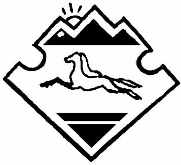 